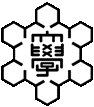 Summer Program 2019 at Niigata UniversityApplication FormSummer Program 2019 at Niigata UniversityApplication FormSummer Program 2019 at Niigata UniversityApplication FormSummer Program 2019 at Niigata UniversityApplication FormSummer Program 2019 at Niigata UniversityApplication FormSummer Program 2019 at Niigata UniversityApplication FormSummer Program 2019 at Niigata UniversityApplication FormSummer Program 2019 at Niigata UniversityApplication FormSummer Program 2019 at Niigata UniversityApplication Form写真を貼ってくださいPaste yourphoto image here4cm x 3cm氏名　Full Name氏名　Full Name氏名　Full Name氏名　Full Name姓Family Name姓Family Name姓Family Name名Given Name名Given NameミドルネームMiddle NameミドルネームMiddle Nameアルファベット （パスポートの表記）in Roman Alphabets on Passportアルファベット （パスポートの表記）in Roman Alphabets on Passportアルファベット （パスポートの表記）in Roman Alphabets on Passportアルファベット （パスポートの表記）in Roman Alphabets on Passportカタカナin Japanese (Katakana), if possibleカタカナin Japanese (Katakana), if possibleカタカナin Japanese (Katakana), if possibleカタカナin Japanese (Katakana), if possible漢字in Chinese Characters, if applicable漢字in Chinese Characters, if applicable漢字in Chinese Characters, if applicable漢字in Chinese Characters, if applicable国籍　Nationality国籍　Nationality国籍　Nationality国籍　Nationality国籍　Nationality国籍　Nationality国籍　Nationality国籍　Nationality国籍　Nationality国籍　Nationality国籍　Nationality性別 Sex性別 Sex性別 Sex性別 Sex性別 Sex性別 Sex性別 Sex性別 Sex性別 Sex性別 Sex性別 Sex男性 Male  ／　女性 Female男性 Male  ／　女性 Female男性 Male  ／　女性 Female男性 Male  ／　女性 Female男性 Male  ／　女性 Female男性 Male  ／　女性 Female男性 Male  ／　女性 Female男性 Male  ／　女性 Female男性 Male  ／　女性 Female男性 Male  ／　女性 Female男性 Male  ／　女性 Female生年月日 Date of Birth生年月日 Date of Birth生年月日 Date of Birth生年月日 Date of Birth生年月日 Date of Birth生年月日 Date of Birth生年月日 Date of Birth生年月日 Date of Birth生年月日 Date of Birth生年月日 Date of Birth生年月日 Date of Birth年 Year年 Year月 Month日 Day日 Day日 Dayプログラム開始時の年齢Age at the enrollment (22 August 2019)プログラム開始時の年齢Age at the enrollment (22 August 2019)プログラム開始時の年齢Age at the enrollment (22 August 2019)プログラム開始時の年齢Age at the enrollment (22 August 2019)プログラム開始時の年齢Age at the enrollment (22 August 2019)1919自国で現在所属している大学  Your Home University自国で現在所属している大学  Your Home University自国で現在所属している大学  Your Home University自国で現在所属している大学  Your Home University自国で現在所属している大学  Your Home University自国で現在所属している大学  Your Home University自国で現在所属している大学  Your Home University自国で現在所属している大学  Your Home University自国で現在所属している大学  Your Home University自国で現在所属している大学  Your Home University自国で現在所属している大学  Your Home University大学 Name of the university大学 Name of the university大学 Name of the university大学 Name of the university大学 Name of the university学部・専攻（専門分野） Department / Major学部・専攻（専門分野） Department / Major学部・専攻（専門分野） Department / Major学部・専攻（専門分野） Department / Major学部・専攻（専門分野） Department / Major自国で現在所属している大学の入学年月と学年 Date of Admission and School Grade at Home University自国で現在所属している大学の入学年月と学年 Date of Admission and School Grade at Home University自国で現在所属している大学の入学年月と学年 Date of Admission and School Grade at Home University自国で現在所属している大学の入学年月と学年 Date of Admission and School Grade at Home University自国で現在所属している大学の入学年月と学年 Date of Admission and School Grade at Home University自国で現在所属している大学の入学年月と学年 Date of Admission and School Grade at Home University自国で現在所属している大学の入学年月と学年 Date of Admission and School Grade at Home University自国で現在所属している大学の入学年月と学年 Date of Admission and School Grade at Home University自国で現在所属している大学の入学年月と学年 Date of Admission and School Grade at Home University自国で現在所属している大学の入学年月と学年 Date of Admission and School Grade at Home University自国で現在所属している大学の入学年月と学年 Date of Admission and School Grade at Home University入学年月 Date of Admission (Year/Month) to your home university入学年月 Date of Admission (Year/Month) to your home university入学年月 Date of Admission (Year/Month) to your home university入学年月 Date of Admission (Year/Month) to your home university入学年月 Date of Admission (Year/Month) to your home university入学年月 Date of Admission (Year/Month) to your home university入学年月 Date of Admission (Year/Month) to your home university入学年月 Date of Admission (Year/Month) to your home universityy　　　　　年　m　　　　　月y　　　　　年　m　　　　　月y　　　　　年　m　　　　　月プログラム開始時の学年 School Grade at the start of this programプログラム開始時の学年 School Grade at the start of this programプログラム開始時の学年 School Grade at the start of this programプログラム開始時の学年 School Grade at the start of this programプログラム開始時の学年 School Grade at the start of this programプログラム開始時の学年 School Grade at the start of this programプログラム開始時の学年 School Grade at the start of this programプログラム開始時の学年 School Grade at the start of this program　　　　   年生 Grade　　　　   年生 Grade　　　　   年生 Grade現在の住所 Present Address現在の住所 Present Address現在の住所 Present Address現在の住所 Present Address現在の住所 Present Address現在の住所 Present Address現在の住所 Present Address現在の住所 Present Address現在の住所 Present Address現在の住所 Present Address現在の住所 Present AddressＥメールアドレス E-mail AddressＥメールアドレス E-mail AddressＥメールアドレス E-mail AddressＥメールアドレス E-mail AddressＥメールアドレス E-mail AddressＥメールアドレス E-mail AddressＥメールアドレス E-mail AddressＥメールアドレス E-mail AddressＥメールアドレス E-mail AddressＥメールアドレス E-mail AddressＥメールアドレス E-mail Address電話番号 Telephone Number電話番号 Telephone Number電話番号 Telephone Number電話番号 Telephone Number電話番号 Telephone Number電話番号 Telephone Number電話番号 Telephone Number電話番号 Telephone Number電話番号 Telephone Number電話番号 Telephone Number電話番号 Telephone Number緊急連絡先 Person to be Notified in Case of Emergency緊急連絡先 Person to be Notified in Case of Emergency緊急連絡先 Person to be Notified in Case of Emergency緊急連絡先 Person to be Notified in Case of Emergency緊急連絡先 Person to be Notified in Case of Emergency緊急連絡先 Person to be Notified in Case of Emergency緊急連絡先 Person to be Notified in Case of Emergency氏名 Name氏名 Name住所 Address 住所 Address 電話番号 Phone Number電話番号 Phone Number申請者との関係Relationship with the Applicant申請者との関係Relationship with the Applicant語学能力　Language Proficiency語学能力　Language Proficiency語学能力　Language Proficiency語学能力　Language Proficiency語学能力　Language Proficiency語学能力　Language Proficiency語学能力　Language Proficiency今までに日本語を学んだことがありますか？Have you ever studied Japanese?   はいYes　／　いいえ No今までに日本語を学んだことがありますか？Have you ever studied Japanese?   はいYes　／　いいえ No今までに日本語を学んだことがありますか？Have you ever studied Japanese?   はいYes　／　いいえ No今までに日本語を学んだことがありますか？Have you ever studied Japanese?   はいYes　／　いいえ No今までに日本語を学んだことがありますか？Have you ever studied Japanese?   はいYes　／　いいえ No今までに日本語を学んだことがありますか？Have you ever studied Japanese?   はいYes　／　いいえ No今までに日本語を学んだことがありますか？Have you ever studied Japanese?   はいYes　／　いいえ No日本語能力　Proficiency in Japanese日本語能力　Proficiency in Japanese日本語能力　Proficiency in Japanese日本語能力　Proficiency in Japanese日本語能力　Proficiency in Japanese日本語能力　Proficiency in Japanese日本語能力　Proficiency in Japanese優 Excellent優 Excellent良　Good可　Fair可　Fair不可　Poor読む　Reading話す　Speaking聞く　Listening日本語学習歴 Japanese Language Background日本語学習歴 Japanese Language Background日本語学習歴 Japanese Language Background日本語学習歴 Japanese Language Background日本語学習歴 Japanese Language Background日本語学習歴 Japanese Language Background日本語学習歴 Japanese Language Background学習期間 Period of Study学習期間 Period of Study学習期間 Period of Study学校名 Name of Institution学校名 Name of Institution学校名 Name of Institution保持している日本語能力試験（日本国際教育支援協会・国際交流基金主催）Level of JLPT (if applicable)保持している日本語能力試験（日本国際教育支援協会・国際交流基金主催）Level of JLPT (if applicable)保持している日本語能力試験（日本国際教育支援協会・国際交流基金主催）Level of JLPT (if applicable)1 -- 2 -- 3 -- 4　　　　　N1 -- N2 -- N3 -- N4 -- N51 -- 2 -- 3 -- 4　　　　　N1 -- N2 -- N3 -- N4 -- N51 -- 2 -- 3 -- 4　　　　　N1 -- N2 -- N3 -- N4 -- N51 -- 2 -- 3 -- 4　　　　　N1 -- N2 -- N3 -- N4 -- N5その他の語学能力　Proficiency in Language other than Japaneseその他の語学能力　Proficiency in Language other than Japaneseその他の語学能力　Proficiency in Language other than Japaneseその他の語学能力　Proficiency in Language other than Japaneseその他の語学能力　Proficiency in Language other than Japaneseその他の語学能力　Proficiency in Language other than Japaneseその他の語学能力　Proficiency in Language other than Japanese優 Excellent優 Excellent良　Good可　Fair不可　Poor不可　Poor英語　Englishその他　Others英語学習歴 English Language Background英語学習歴 English Language Background英語学習歴 English Language Background英語学習歴 English Language Background英語学習歴 English Language Background英語学習歴 English Language Background英語学習歴 English Language Background学習期間 Period of Study学習期間 Period of Study学習期間 Period of Study学校名 Name of Institution学校名 Name of Institution学校名 Name of Institution保持している英語能力試験Score of TOEFL , another test or a certificate of the applicant’s proficiency prepared by an English teacher保持している英語能力試験Score of TOEFL , another test or a certificate of the applicant’s proficiency prepared by an English teacher保持している英語能力試験Score of TOEFL , another test or a certificate of the applicant’s proficiency prepared by an English teacherこのプログラムに応募した動機・目的　　Reasons for Applying for this Programこのプログラムに応募した動機・目的　　Reasons for Applying for this Programこのプログラムに応募した動機・目的　　Reasons for Applying for this Programこのプログラムに応募した動機・目的　　Reasons for Applying for this Programこのプログラムに応募した動機・目的　　Reasons for Applying for this Programこのプログラムに応募した動機・目的　　Reasons for Applying for this Programこのプログラムに応募した動機・目的　　Reasons for Applying for this Program出願年月日Date of Application 出願年月日Date of Application 出願年月日Date of Application 出願年月日Date of Application 出願年月日Date of Application 出願年月日Date of Application 出願年月日Date of Application 